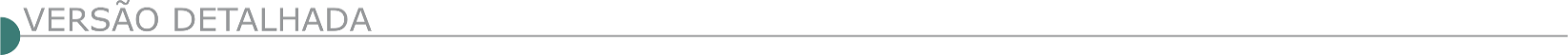 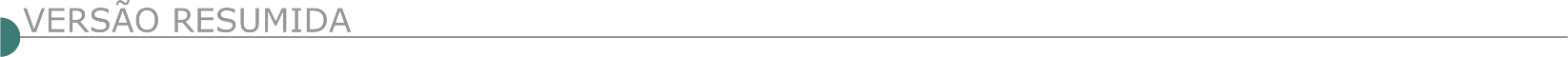 ESTADO DE MINAS GERAISSESI - SERVIÇO SOCIAL DA INDÚSTRIA DEPARTAMENTO REGIONAL DE MINAS GERAIS - PRROGAÇÃO - CONCORRÊNCIA SESI Nº 7.639.2023Objeto: Execução das obras de construção de nova unidade escolar de 02 pavimentos em estrutura de concreto pré-fabricada, contemplando estacionamento no platô da nova edificação escolar, área de convivência, ginásio, instalação de reservatório de água, rampa e escada para acesso entre os prédios, nova subestação elétrica, reforma do estacionamento existente na unidade e substituição, reforma de parte do gradil na divisa com a rua pública e estacionamento já existente no local, em atendimento à Unidade do SESI localizada na Avenida Alcebíades Gili, n.º 11, Bairro Centro, CEP 37640-000, em Extrema - MG. Novo prazo limite para entrega dos envelopes de habilitação e proposta comercial e sessão pública: às 14:30 horas do dia 06/07/2023. O edital e todas as novas informações do processo estão disponíveis para consulta pela internet, no endereço https://compras.fiemg.com.br/.SESI - SERVIÇO SOCIAL DA INDÚSTRIA DEPARTAMENTO REGIONAL DE MINAS GERAIS - PRORROGAÇÃO - CONCORRÊNCIA SESI Nº 7.939.2023Objeto: Execução das obras de ampliação e reforma na Unidade do SESI, denominada "Abílio Rodrigues Patto, localizada na Rua Treze de maio, n.º 1120, Bairro São Paulo, CEP 35030- 765, em Governador Valadares - MG. Novo prazo limite para entrega dos envelopes de habilitação e proposta comercial e sessão pública: às 09:30 horas do dia 06/07/2023. O edital e todas as novas informações do processo estão disponíveis para consulta pela internet, no endereço https://compras.fiemg.com.br/.PREFEITURA MUNICIPAL DE ALÉM PARAÍBA - TOMADA DE PREÇOS Nº 4/2023Objeto: Execução de obra para construção do Centro Social Do Bairro Matadouro. O Edital em inteiro teor e posteriores avisos e resultados estarão à disposição a partir do dia 02/06/2023, pelo site www.alemparaiba.mg.gov.br. Maiores informações, através do telefone (32) 3462-6733, ramal 210.PREFEITURA MUNICIPAL DE ANDRADAS - TOMADA DE PREÇO Nº 005/2023Objeto: Execução de obra com empreitada de mão de obra e materiais para instalação de reservatório tubular na E.M. Caracolzinho, Cadastro das Empresas CRC: até às 18:00 horas do dia 20/06/2023 e protocolo dos envelopes dia 22/06/2023 até as 13:00 horas e abertura dos envelopes dia 22/06/2023, após as 13:30 horas. Consultas ao edital e informações: na internet no site www.andradas.mg.gov.br/licitacoes, telefone (35) 3739-2000, e-mail licitacoes@andradas.mg.gov.br.PREFEITURA MUNICIPAL DE ARAXÁ - REMARCAÇÃO - PREGÃO ELETRÔNICO Nº 09.090/2023Objeto: Contratação de empresa especializada em serviços de limpeza urbana para coleta e transporte de resíduos sólidos domiciliares e comerciais até a destinação final no aterro sanitário municipal, obedecendo aos roteiros por setor preestabelecido pela administração municipal. Data, hora de entrega dos envelopes: 19/06/2023, 09:00 horas. Data, hora de abertura dos envelopes: 19/06/2023, 09:00 horas. Maiores informações pelo site https://www.araxa.mg.gov.br/licitacao-listar.PREFEITURA MUNICIPAL DE BELA VISTA DE MINAS - CONCORRÊNCIA ELETRÔNICA Nº 8/2023Objeto: Execução da obra de pavimentação e drenagem pluvial da Rua José Raimundo da Silva, localizada no Bairro JK, no município de Bela Vista de Minas/MG. Data: até as 07:59 horas do dia 12/07/2023. Início da sessão e disputa de preços: 12/07/2023 às 08:00 horas. Local: portal AMM LICITA https://ammlicita.org.br/. Telefone de contato: (31) 3853-1271/1272. Obtenção do edital: www.belavistademinas.mg.gov.br.PREFEITURA MUNICIPAL DE BRUMADINHO – CONCORRÊNCIA PÚBLICA Nº 12/2022 Objeto: Reforma da Praça do Eixo Quebrado. Diante na nova análise da comissão de técnica, restou desclassificada todas as propostas. Assim sendo será utilizado a prerrogativa descrita no § 3 do artigo 48 da Lei 8666/93, fica agendada a sessão para o dia 12/06/2023 as 14:00 horas, ver site: www.brumadinho.mg.gov.br.PREFEITURA MUNICIPAL DE CAPELINHA - REPUBLICA - TOMADA DE PREÇOS 015/2023Objeto: Abertura de Rua de acesso entre Av. JK até a Av. Agua Santa, com serviços de pavimentação, contenção e drenagem, com equipamentos, insumos e mão de obra necessária a execução da referida obra, retificação, no Município de Capelinha-MG. Abertura: 23/06/2023 às 08:30 horas. Informações: Site: www.pmcapelinha.mg.gov.br. (33)3516-1348.PREFEITURA MUNICIPAL DE CAPITÃO ENÉAS - TOMADA DE PREÇO N° 05/2023Objeto: Pavimentação asfáltica CBUQ da rua Santo Antônio no distrito de Caçarema no município de Capitão Enéas-MG. Credenciamento dia 21/06/2023 as 9:00 horas. Mais informações pelo telefone (38) 3235-1001 ou pelo e-mail: licitacaoobras@capitaoeneas.mg.gov.br o edital está disponível no site https://capitaoeneas.mg.gov.br/.PREFEITURA MUNICIPAL DE CARATINGA - CONCORRÊNCIA PÚBLICA Nº 002/2023Objeto: Prestação de serviços de manutenção predial, construção, reparos, restaurações estruturais e consertos nas edificações, com fornecimento de mão de obra, materiais, insumos, acessórios, equipamentos e maquinários, compreendendo manutenção hidráulica, elétrica, cabeamento estruturado, pintura, estrutural, revestimento, vedações, impermeabilização, alvenarias, coberturas (metálica e madeira) e acabamentos, tendo como referência a tabela e SINAPI/MG, objetivando a manutenção predial da Secretaria de Educação, Escolas e Ms (Centro de Educação Infantil Municipal) do Município de Aratinga/MG. Abertura: 06/07/2023 às 09:00 horas. Edital encontra-se à disposição na sede da Prefeitura e no site: www.caratinga.mg.gov.br. Mais informações no telefone: (33) 3329-8023 / 8019.PREFEITURA MUNICIPAL DE CATAGUASES - REABERTURA - PREGÃO PRESENCIAL Nº 053/2022Objeto: Prestação de serviços de limpeza de prédios públicos, vias públicas, remoção de resíduos sólidos urbanos e demais serviços especificados, que fará no dia 21 de junho de 2023 às 09:00 horas na Galeria Salgado Filho, situado na Rua Major Vieira, 212 Loja (conjunto de salas) nº 03, 1º pavimento, Centro na cidade de Cataguases/MG. Valor estimado: R$ 3.909.919,20. Os interessados poderão adquirir o edital através do site: www.cataguases.mg.gov.br/licitacoes e qualquer dúvida entrar em contato pelo telefone (32) 99940-5331 ou através do e-mail: pregaocataguases@gmail.com.PREFEITURA MUNICIPAL DE CAXAMBU - TOMADA DE PREÇO N° 06/2023Objeto: Contratação de empresa de engenharia, para construção de muro de arrimo no bairro Bosque. Data de abertura: 30/06/2023 às 09:00 horas. Valor estimado: R$ 95.095,58. Edital disponível no www.caxambu.mg.gov.br.PREFEITURA MUNICIPAL DE CORDISBURGO - CONCORRÊNCIA PÚBLICA ELETRÔNICA N°. 002/2023Objeto: Construção de bueiros simples celulares de concreto sobre os Córregos Diamante e Capão do Barreiro, área rural deste município. Data de entrega: envelopes de Proposta e Documentação: 13/07/2023 até às 08:30 horas. Informações, telefone: (31) 3715- 1387/1484.PREFEITURA MUNICIPAL DE CÓRREGO DANTATOMADA DE PREÇO Nº 008/2023Objeto: Execução de serviço de revitalização da área externa da Unidade De Saúde Do Distrito De Cachoeirinha, no dia 19/06/23, às 14:30 horas na sede da Prefeitura, situada na Avenida Francisco Campos, nº 27, Centro. Os interessados poderão adquirir o edital no site www.corregodanta.mg.gov.br, ou obter informações no horário de 08:00 às 17:00 horas de segunda à sexta-feira, pelo telefone (37) 3424-1010 ou pelo e-mail; licitacao@corregodanta.mg.gov.br.TOMADA DE PREÇO Nº 007/2023Objeto: Execução de serviço de cobertura e fechamento de Quadra Poliesportiva No Povoado Do Alto Da Serra, no dia 19/06/23, às 09:30 horas na sede da Prefeitura, situada na Avenida Francisco Campos, nº 27, Centro, Córrego Danta, MG. Os interessados poderão adquirir o edital no site www.corregodanta.mg.gov.br, ou obter informações no horário de 08:00 às 17:00 horas de segunda à sexta-feira, pelo telefone (37) 3424- 1010 ou pelo e-mail licitacao@corregodanta.mg.gov.br.PREFEITURA MUNICIPAL DE FORMIGA - TOMADA DE PREÇOS N. º 005/2023Objeto: Executar obra de construção do velório Municipal no Distrito de Ponte Vila. O protocolo dos envelopes será dia 23/06/2023 até às 08:00 horas. A abertura da sessão será às 08:10 horas, no dia 23/06/2023. Local: R. Barão de Piumhi 92-A, Diretoria de Compras Públicas, Formiga – MG. Informações: telefone (37) 3329-1843 / 3329-1844; e-mail: licitacaoformigamg@gmail.com, site: www.formiga.mg.gov.br.PREFEITURA MUNICIPAL DE GUARACIABA - TOMADA DE PREÇOS Nº 008/2023Objeto: Execução de obra pública remanescente referente a reforma e ampliação do Estádio Municipal de Futebol de Guaraciaba/MG. Data da sessão pública: 21/06/2023 às 09:00 horas, na Sede da Prefeitura Municipal de Guaraciaba/MG. Edital disponível em: www.guaraciaba.mg.gov.br. Maiores informações: licitacao@guaraciaba.mg.gov.br e (31) 3893-5130.PREFEITURA MUNICIPAL DE IBIRITÉ – PREGÃO ELETRÔNICO 047/2023Objeto: Revitalização do Alambrado do Campo Vila Ideal, em atendimento à Secretaria Municipal de Obras e Urbanismo. Acolhimento das propostas: do dia 15/06/2023 até 09:00 horas do dia 19/06/2023. Abertura: 19/06/2023 às 10:00 horas. Edital disponível: sites www.ibirite.mg.gov.br e www.licitacoes-e.com.br.PREFEITURA MUNICIPAL DE IMBÉ DE MINAS - TOMADA DE PREÇO Nº 003/2023Objeto: Pavimentação em bloco sextavado de parte da - Av. Joaquim Cândido Da Silva (ETE). Fica marcado a sessão de abertura 20/06/2023 às 08:15 horas. Local: Rua Praça Santana, 18, Centro, Imbé de Minas– 02 de junho de 2023. PREFEITURA MUNICIPAL DE INHAPIM - TOMADA DE PREÇO 006/2023Objeto: Execução de obra de reforma das escolas Dr. Alípio Fernandes e Ione Ambrosina de Siqueira. Protocolo 22/06/2023 até 09:00 horas. Abertura às 09:10 horas do mesmo dia. Edital e seus anexos a disposição no site oficial da prefeitura e na Praça Alaíde Quintela Soares, nº 115, centro, Inhapim. Telefone: (33) 3315-1511.PREFEITURA MUNICIPAL DE IRAÍ DE MINAS - RETIFICAÇÃO - CONCORRÊNCIA Nº 001/2023 Objeto: Execução de obras na construção de 80 unidades habitacionais populares neste município, fica prorrogado a abertura para às 10:00 horas do dia 07 de julho de 2023. O edital completo com todas as informações se encontra à disposição no setor de licitação. Maiores informações pelo telefone. (34) 3845-1210, horário das 08:00 às 17:00 horas.PREFEITURA MUNICIPAL DE ITAÚ DE MINAS - TOMADA DE PREÇOS Nº 004/2023Objeto: Execução dos serviços de melhoria da qualidade de vias públicas do município, compostos para pintura de ligação, recapeamento asfáltico em C.B.U.Q., adequação de drenos superficiais, sinalização viária, construção de rampas de acessibilidade e execução de calçadas para pedestres nas R: Sta Madre Paulina, trecho da R: João Kirchner, trecho da R: José Martins Lins, trechos da Av.Engº.Manoel Batista e Adjacências, que realizará licitação no dia 23/06/2023 as 08:20 horas. Visita técnica nos dias úteis de 06 a 19/06/2023, agendada pelo (35) 3536- 4135 ou 4172 ou a R: João Kirchner, 381 – Centro. Contatos: 35-3536- 4995, licitacao@itaudeminas.mg.gov.br, www.itaudeminas.mg.gov.br.PREFEITURA MUNICIPAL DE MIRADOURO - CONCORRÊNCIA Nº 2/2023Objeto: Prestação de serviços para pavimentação em bloquete sextavado nas ruas Professora Maria Vieira Lopes, Albino Estevam de Lima, Ary Alvarino de Andrade. Abertura dia 19/06/2023, às 13:30 horas na Praça Santa Rita, 192 - Miradouro/MG. Edital disponível a partir do dia 05/06/2023. Informações (32) 3753-1160 ou e-mail: premir2013@yahoo.com.br.PREFEITURA MUNICIPAL DE MONTE SANTO DE MINAS - TOMADA DE PREÇOS Nº 4/2023Objeto: Execução de obras de reforma do Velório Municipal. O recebimento e abertura dos envelopes de Habilitação e Proposta de Preços serão às 08:30 horas do dia 22/06/2023 no Setor de Licitações, à Rua Cel. Francisco Paulino da Costa, 205, centro de Monte Santo de Minas - MG. O Edital e anexos estarão disponíveis a partir desta data no site: https://transparencia.montesantodeminas.mg.gov.br/licitacoes.PREFEITURA MUNICIPAL DE NANUQUE - PREGÃO PRESENCIAL Nº 035/2023Objeto: Execução de serviços de manutenção da rede de iluminação pública, incluindo o fornecimento de materiais, mão de obra e deslocamento em praças, jardins, quadras, canteiros, estádio e outros locais conforme demanda para atender as necessidades do município de Nanuque/MG. Abertura será às 09h:00 horas do dia 23/06/2023. O Edital poderá ser consultado no endereço www.nanuque.mg.gov.br.PREFEITURA MUNICIPAL DE NAZARENOCONCORRÊNCIAS Nº 004/2023- 005/2023Objeto: Revitalização da Praça Padre José Rocha. Abertura: 25/07/2023 às 09:00 horas. Os editais encontram-se disponíveis no site www.nazareno.mg.gov.br.CONCORRÊNCIAS Nº 005/23Objeto: Contratação de empresa especializada para a Ampliação da Praça Santo Antônio. Abertura: 26/07/2023 às 09:00 horas. Os editais encontram-se disponíveis no site www.nazareno.mg.gov.br.PREFEITURA MUNICIPAL DE PAPAGAIOS - TOMADA DE PREÇOS Nº 010/2023Objeto: Contratação para Construção de arquibancada no Centro Esportivo Lineu de Campos, na Praça da Lagoa, s/nº, bairro Santo Antônio. Data de Abertura: 21/06/2023 às 14:00 horas. Informações no site: www.papagaios.mg.gov.br, e-mail: licitacao@papagaios.mg.gov.br ou pelo Telefone: (37) 3274-1260.PREFEITURA MUNICIPAL DE PASSOS - TOMADA DE PREÇO Nº 002/2023Objeto: Execução e instalação de infraestrutura para desaguamento de lodo. Recebimento de envelopes de documentação e das Propostas: Até as 09:00 horas do dia 23/06/2023. Abertura dos envelopes de documentação e das propostas: às 09:30 horas do dia 23/06/2023. Local: Praça Monsenhor Messias Bragança, 131, Centro, Passos-MG. Informações pelo e-mail licitacao@saaepassos.com.br. Telefone: (35) 3529-4256.PREFEITURA MUNICIPAL DE PINTÓPOLISTOMADA DE PREÇOS Nº 01/2023Objeto: Construção de 01 quadra poliesportiva, na comunidade para terra III no município de Pintópolis – MG. Abertura da sessão, dia 23/06/2023 às 07:30 horas. Maiores informações pelo e-mail licitacaopintopolis@yahoo.com e no site eletrônico da prefeitura.TOMADA DE PREÇOS Nº 02/2023Objeto: Construção de 01 quadra poliesportiva, na Comunidade Jatobá no Município de Pintópolis – MG. Abertura da sessão, dia 23/06/2023 às 09:30 horas. Maiores informações pelo e-mail licitacaopintopolis@yahoo.com e no site eletrônico da prefeitura.TOMADA DE PREÇOS Nº 03/2023Objeto: construção de 01 quadra poliesportiva, na comunidade Quatis no Município de Pintópolis – MG. abertura da sessão, dia 23/06/2023 às 11:30 horas. Maiores informações pelo e-mail licitacaopintopolis@yahoo.com e no site eletrônico da prefeitura.PREFEITURA MUNICIPAL DE PRATINHA - TOMADA DE PREÇO Nº 002/2023Objeto: Construção de quadra esportiva no Cemei Neuza Olímpia Dos Reis Vigilato Machado, nº 111, do Município De Pratinha/ MG. Dia 29/06/2023: entrega dos envelopes da documentação de habilitação e com as propostas até às 09:00 horas. Dia 29/06/2023: abertura dos envelopes com a documentação de habilitação às 09:05 horas. O edital em inteiro teor estará à disposição dos interessados no site www.pratinha.mg.gov.br ou no departamento de licitação de 2ª a 6ª feira, das 08:00 às 16:00 horas, maiores informações na sede da prefeitura no endereço acima, ou pelo telefone (34)3637-1220.PREFEITURA MUNICIPAL DE PRESIDENTE OLEGÁRIO – RETIFICAÇÃO - TOMADA DE PREÇO Nº 003 /2023Objeto: Execução de reforma da Praça Pública Manoel Antônio Martins do Município de Presidente Olegário – MG. A data da sessão permanece no dia 16/06/2023 às 13:30 horas, por não afetar a formulação das propostas. Outras informações: (34) 3811-0070 https://presidenteolegario.mg.gov.br/.PREFEITURA MUNICIPAL DE RIACHINHO - TOMADA DE PREÇO Nº 006/2023Objeto: Construção de Quadra coberta no município de Riachinho-MG. Data de Abertura e julgamento: dia 20/06/2023 as 08:00 horas. Edital: www.riachinho.mg.gov.br.PREFEITURA MUNICIPAL DE RIO PIRACICABA - CONCORRÊNCIA PÚBLICA Nº 003/2023Objeto: Prestação de serviços de manutenção, conservação, reparação e adequação em Unidades Básicas de Saúde - UBS, no Município de Rio Piracicaba/MG. Abertura das Propostas: dia 06/06/2023, às 08:30 horas, à Praça Coronel Durval de Barros, 52 – Centro – Rio Piracicaba – MG.PREFEITURA MUNICIPAL DE SABARÁ - TOMADA DE PREÇO Nº 039/2023Objeto: Execução das obras de Pavimentação Poliédrica, na rua Tomaz Gonzaga, bairro Morro São Francisco, Sabará/MG. Será realizado no dia 20/06/2023, às 09:00 horas. Edital e anexos no site www.sabara.mg.gov.br.PREFEITURA MUNICIPAL DE SANTO ANTÔNIO DO JACINTO - TOMADA DE PREÇO Nº 007/2023Objeto: Execução de obra e serviços de engenharia, para o calçamento com bloquete sextavado, da rua principal do Povoado dos Donatos, no Município de Santo Antônio do Jacinto – MG, realizará no dia 20 (vinte) de junho de 2023 ás 09:00 horas. Os interessados poderão retirar o Edital no Edifício sede da Prefeitura Municipal de Santo Antônio do Jacinto/MG, localizada na Praça da Comig, nº 05, Centro, Santo Antônio do Jacinto/ MG, sala da Comissão Permanente de Licitação ou pelo site oficial do Município http://www.santoantoniodojacinto.mg.gov.br. Informações complementares poderão ser obtidas através do e-mail: licitacao@santoantoniodojacinto.mg.gov.br. Santo Antônio do Jacinto, 02 de junho de 2023. Jeziane Bandeira Ruas - Portaria nº 032 de 14 de junho de 2022.PREFEITURA MUNICIPAL DE SÃO GONÇALO DO RIO ABAIXOTOMADA DE PREÇOS Nº 12/2023Objeto: Execução de melhorias na drenagem pluvial no pátio do estacionamento da Escola Municipal de Tempo Integral de Vargem Alegre em São Gonçalo do Rio Abaixo. As propostas deverão ser entregues até às 09:00 horas do dia 21/06/2023. A abertura dos envelopes será realizada, a partir das 09:00 horas, no mesmo dia e local no Setor de Licitações da Prefeitura Municipal – Rua Henriqueta Rubim, N.º 27 – Centro – S.G.R.A. O Edital completo poderá ser obtido no site http://www.saogoncalo.mg.gov.br/licitacoes.TOMADA DE PREÇOS 11/2023Objeto: Execução da etapa 1 – fase 1 e 2 da ampliação do Aterro Sanitário em São Gonçalo do Rio Abaixo/MG. As propostas deverão ser entregues até às 09:00 horas do dia 26/06/2023. A abertura dos envelopes será realizada, a partir das 09:00 horas, no mesmo dia e local no Setor de Licitações da Prefeitura Municipal – Rua Henriqueta Rubim, N.º 27 – Centro – S.G.R.A. O Edital completo poderá ser obtido no site http://www.saogoncalo.mg.gov.br/licitacoes.PREFEITURA MUNICIPAL DE SÃO LOURENÇO CONCORRÊNCIA PÚBLICA Nº 0001/2023Objeto: Construção da 1ª etapa da nova CEMEI - Creche no bairro Nossa Senhora de Lourdes - Cafundó, em São Lourenço. Recebimento de envelopes dia 12/07/2023 até as 13:00 horas. Abertura dos envelopes de documentação dia 12/07/2023 as 14:00 horas. As empresas interessadas poderão fazer visita técnica e obter informações junto a Diretoria de Engenharia pelo e-mail obras@saolourenco.mg.gov.br. Outras informações pela Gerência de Licitações e informações complementares na sede da Prefeitura Municipal, na Gerência de Licitações pelo telefone (35) 3339-2744, no site www.saolourenco.mg.gov.br ou pelo e-mail contratos@saolourenco.mg.gov.br.CONCORRÊNCIA PÚBLICA Nº 0002/2023Objeto: Construção da nova sede da Escola Estadual Túlio Bento. Recebimento de envelopes dia 14/07/2023 até as 13:00 horas. Abertura dos envelopes de documentação dia 14/07/2023 as 14:00 horas. As empresas interessadas poderão fazer visita técnica e obter informações junto a Diretoria de Engenharia pelo e-mail obras@saolourenco.mg.gov.br. Outras informações pela Gerência de Licitações e informações complementares na sede da Prefeitura Municipal, na Gerência de Licitações pelo telefone (35) 3339-2744, no site www.saolourenco.mg.gov.br ou pelo e-mail contratos@saolourenco.mg.gov.br.PREFEITURA MUNICIPAL DE SÃO MIGUEL DO ANTA - PREGÃO ELETRÔNICO Nº 6/2023Objeto: Aquisição de Concreto Betuminoso Usinado a Quente (CBUQ), incluso regularização e compactação de base, pintura de ligação, aplicação e compactação. Data Julgamento: 26/06/2023 às 08:15 horas. Edital disponível em: https://saomigueldoanta.mg.gov.br e www.portaldecompraspublicas.com.br. Mais informações: (31) 3897-1221.PREFEITURA MUNICIPAL DE TRÊS PONTAS - CONCORRÊNCIA N.º 011/2023Contratação de empresa especializada objetivando o fornecimento e instalação de Alambrado no Campo do Bairro Cidade Jardim. O Edital completo e seus anexos poderão ser retirados gratuitamente no site www.trespontas.mg.gov.br A abertura dos envelopes será realizada pela Comissão Permanente de Licitação do Município, no dia 07 de julho de 2023, às 09:00 horas, na sala da Divisão de Licitações e Contratos.PREFEITURA MUNICIPAL DE TUMIRITINGA - PREGÃO PRESENCIAL Nº 04/2023Objeto: Contratação de empresa especializada para recebimento e disposição final de resíduos sólidos urbanos classe II-A em aterro sanitário licenciado, para atender as necessidades da secretária de agricultura e meio ambiente do município de Tumiritinga-MG. Abertura: Dia 20/06/2023, às 09:00 horas, à Av. Amazonas, 864 - Centro - Tumiritinga-MG, Cep. 35.125-000. Maiores informações 33-3235-1166, E-mail: licitacao@tumiritinga.mg.gov.br. BRASÍLIASESC - SERVIÇO SOCIAL DO COMÉRCIO - ADMINISTRAÇÃO REGIONAL DO DISTRITO FEDERAL - LICITAÇÃO CONCORRÊNCIA Nº 3/2023Objeto: Reforma e ampliação do Centro Esportivo e dos vestiários do bloco principal Ups Sesc Taguatinga Sul, realizará, às 10:00 horas do dia 20/06/2023. O Edital e seus Anexos poderão ser obtidos no site www.sescdf.com.br ou na Supervisão de Compras da Coordenação de Compras e Contratos - Cocomp, por meio do telefone: (61) 3218- 9153.ESTADO DO ESPÍRITO SANTOPREFEITURA MUNICIPAL DE VILA VELHACONCORRÊNCIA PÚBLICA Nº. 004/2023Objeto: Execução das obras de conclusão da reforma e ampliação da Unidade Municipal De Ensino Fundamental - UMEF Professora Leopoldina Conceição De Mattos Silva, No Bairro Ibes, No Município De Vila Velha/ES. O recebimento dos envelopes contendo as Propostas de Preços e Documentos de Habilitação se dará às 14:30 horas do dia 05 de julho de 2023, no Sala de licitações, localizada na Avenida Santa Leopoldina, 840, Coqueiral de Itaparica, Vila Velha, ES. O edital e seus anexos poderão ser acessados através do site do Município de Vila Velha, no endereço www.vilavelha.es.gov.br/licitacoes.LPI Nº 004/2023Objeto: Reurbanização, incluindo execução de calçadas, ciclovias e obra de arte especial, dentre outros, no corredor Sérgio Cardoso no município de Vila Velha/ ES. Edital e cópias adicionais poderão ser adquiridos através do site do Município de Vila Velha, no endereço www.vilavelha.es.gov.br/licitacoes. As propostas deverão ser entregues à CPL II/SEMAD, no seguinte endereço: Av. Santa Leopoldina, 840 - Praia de Itaparica - Vila Velha - ES CEP: 29.102-375, até às 10:00 horas do dia 12 de julho de 2023 e serão abertas imediatamente após, na presença dos interessados que desejarem assistir à cerimônia de abertura.RIO GRANDE DO NORTEDNIT - SUPERINTENDÊNCIA REGIONAL NO RIO GRANDE DO NORTE - RDC ELETRÔNICO Nº 192/2023Objeto: Elaboração dos estudos, projetos Básico e Executivo de engenharia e execução da obra de reabilitação de 02 obras de arte especiais, localizadas nas rodovias BR304/RN e BR-427/RN, no âmbito do PROARTE. Edital: 05/06/2023 das 08:00 às 11:00 horas e das 14:00 às 17:00 horas. Endereço: Av. Nevaldo Rocha, 3656, Lagoa Nova - Natal/RN ou https://www.gov.br/compras/edital/393021-99-00192-2023. Entrega das Propostas: a partir de 05/06/2023 às 08:00 horas no site www.gov.br/compras/pt-br/. Abertura das Propostas: 29/06/2023 às 10:00 horas no site www.gov.br/compras/pt-br/. O edital está disponível para download através do site www.dnit,gov.br e https://www.gov.br/compras.ESTADO DO RIO DE JANEIROPETROBRAS - PETRÓLEO BRASILEIRO S.A.LICITAÇÃO Nº 7004081107Objeto: Serviços de elaboração de projetos e de construção e montagem para o Ativo de Processamento de Cabiúnas APCAB. Abertura das propostas: 27/06/2023 às 17:00 horas. A consulta ao edital e o processamento da licitação serão realizados no portal www.petronect.com.br.LICITAÇÃO Nº 7004082765Objeto: Serviços de remoção de vegetação e sinalização em rodovias para execução do curso de campo na Chapada Diamantina, Bahia Abertura das propostas: 27/06/2023 às 17:00 horas. A consulta ao edital e o processamento da licitação serão realizados no portal www.petronect.com.br.CEDAE - COMPANHIA ESTADUAL DE ÁGUAS E ESGOTOS DO RIO DE JANEIRO - LICITAÇÃO Nº 002/2023Objeto: Reforma dos filtros Na Estação De Tratamento de Água Do Guandu – VETA. Data Da Abertura: 03/07/2023. Horário: 11:00 horas. Local: Av. Presidente Vargas nº 2655, Térreo – Sala de Licitações – Rio de Janeiro. Maiores informações no site https://cedae.com.br/licitacao.ESTADO DE RONDÔNIASENAT - SERVIÇO NACIONAL DE APRENDIZAGEM DO TRANSPORTE - CONCORRÊNCIA Nº 2/2023Executar o projeto da Obra de Reforma da Oficina Pedagógica, com fornecimento de todos os serviços, ferramentas e materiais necessários à completa execução e limpeza final da área. O recebimento dos envelopes contendo a documentação de habilitação e a proposta comercial será no dia 20/06/2023, das 09:00 às 09:30min. Para retirada do edital e acesso às demais informações, os interessados deverão faze-lo pelo e-mail: licitacao.b064@sestsenat.org.br.- PUBLICIDADE -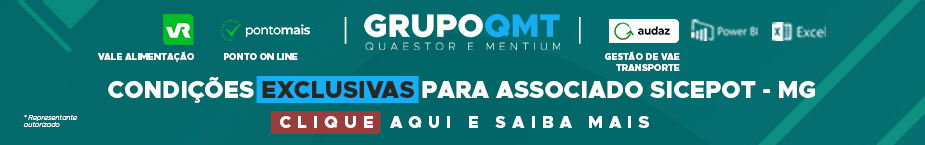 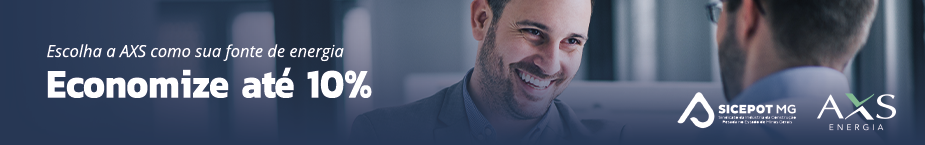 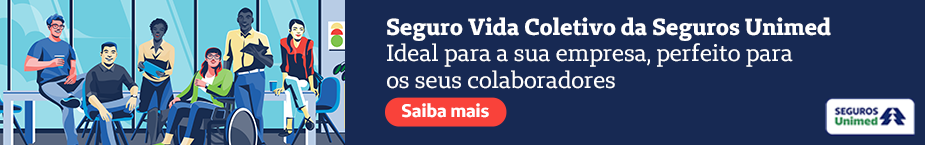 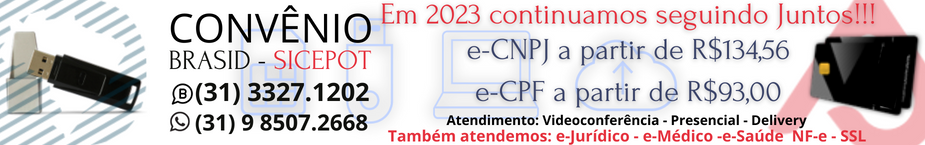 ÓRGÃO LICITANTE: DER-MGEDITAL: CONCORRÊNCIA Nº 047/2023Endereço: Av. dos Andradas, 1.120, sala 1009, Belo Horizonte/MG.Maiores Informações: Telefone: (31) 3235-1272 - Fax: (31) 3235-1004. E-mail: asl@der.mg.gov.br - site www.der.mg.gov.br Endereço: Av. dos Andradas, 1.120, sala 1009, Belo Horizonte/MG.Maiores Informações: Telefone: (31) 3235-1272 - Fax: (31) 3235-1004. E-mail: asl@der.mg.gov.br - site www.der.mg.gov.br OBJETO: Recuperação Funcional do Pavimento nas Rodovias MG-420 e MG-060, trechos Entrº BR-040 - Pompéu/Pompéu - Agropéu e Rodovia MGC-352, trecho Abaeté - Entrº LMG-793, extensão de 52,400 km. Inclusa no PPAG.DATAS:ENTREGA DOS ENVELOPES: até às 17:00 horas do dia 11/07/2023.ABERTURA DA LICITAÇÃO: às 09:00 horas do dia 12/07/2023.VALORESVALORESValor Estimado da ObraCapital Social Igual ou SuperiorR$ 19.873.666,90R$ -CAPACIDADE TÉCNICA: a) O profissional deverá ser integrante do quadro permanente da empresa licitante. Na situação de sócio, a comprovação será realizada mediante cópia do contrato social. Quando se tratar de empregado, a comprovação de seu vínculo até a data da apresentação da proposta será feita através de ficha ou de livro de registro de empregado ou de contrato de trabalho. Nos demais casos será suficiente a prova da existência de contrato de prestação de serviço regido pela legislação cível comum. A comprovação da condição de Responsável Técnico da sociedade empresária se fará através da Certidão de Registro e Quitação de Pessoa Jurídica, emitida pelo CREA; b) A licitante poderá optar por apresentar uma Declaração conforme modelo constante do ANEXO XI consignando o nome do Responsável Técnico e o tipo de vínculo jurídico a ser estabelecido com o mesmo, nos termos do artigo 30, § 1.º, inciso I, da Lei 8.666/93,, sendo que a efetiva comprovação de que trata a alínea "a" supra será exigida quando da convocação da licitante vencedora para aFormalização do contrato, sob pena de decair o direito à contratação, sem prejuízo das sanções previstas no Art.81 da Lei 8.666/93 e das penas previstas no item 4 deste edital.CAPACIDADE TÉCNICA: a) O profissional deverá ser integrante do quadro permanente da empresa licitante. Na situação de sócio, a comprovação será realizada mediante cópia do contrato social. Quando se tratar de empregado, a comprovação de seu vínculo até a data da apresentação da proposta será feita através de ficha ou de livro de registro de empregado ou de contrato de trabalho. Nos demais casos será suficiente a prova da existência de contrato de prestação de serviço regido pela legislação cível comum. A comprovação da condição de Responsável Técnico da sociedade empresária se fará através da Certidão de Registro e Quitação de Pessoa Jurídica, emitida pelo CREA; b) A licitante poderá optar por apresentar uma Declaração conforme modelo constante do ANEXO XI consignando o nome do Responsável Técnico e o tipo de vínculo jurídico a ser estabelecido com o mesmo, nos termos do artigo 30, § 1.º, inciso I, da Lei 8.666/93,, sendo que a efetiva comprovação de que trata a alínea "a" supra será exigida quando da convocação da licitante vencedora para aFormalização do contrato, sob pena de decair o direito à contratação, sem prejuízo das sanções previstas no Art.81 da Lei 8.666/93 e das penas previstas no item 4 deste edital.CAPACIDADE OPERACIONAL:  Fresagem de Pavimento 154.440,00 m² / CBUQ - Concreto Betuminoso Usinado a Quente 8.046,00 m³.CAPACIDADE OPERACIONAL:  Fresagem de Pavimento 154.440,00 m² / CBUQ - Concreto Betuminoso Usinado a Quente 8.046,00 m³.ÍNDICES ECONÔMICOS: Conforme edital. ÍNDICES ECONÔMICOS: Conforme edital. 